ИТАЛЬЯНСКИЙ ЯЗЫК В КОЛЫБЕЛИ АНТИЧНОЙ КУЛЬТУРЫГ. Салерно, КампанияПрограмма обучения на 2 недели 29.07.13 – 10.08.13 – 990 / 840 евро (в зависимости от варианта проживания)Цена действительна для группы с минимальным количеством 12 человек на указанный период.В стоимость входят:
• запись на курсы (приглашение)
• вступительный тест 
• дидактический материал на каждого учащегося
• сертификат об окончании курсовВозможен вариант обучения на 4 недели и в другие сроки, но без сопровождения.Запись на курсы осуществляется нашим координаторомзав. сектором итальянского языка филол. фак. РУДН Борисовой Еленой Сергеевной: Elena_Borisova@quercus.ru Francesca Romana Memolidirector francescamemoli@accademia-italiana.itОписаниеСтоимость на человекаОбучениеПонедельник 29 июля – пятница 9 августа  2013 2 недели/ 20 часов в неделю - 4 занятия в день по 45 мин ( 9.00-12.30)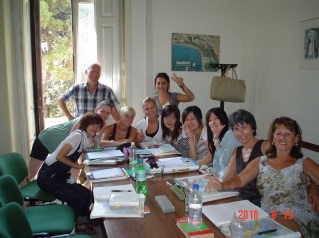 380 евроЗапись на курсы + приглашение40 евроКультурная программа1-я неделяПонедельник 29 после занятийОткрытие курсов с фуршетомЭкскурсия по городу (Итальянский гид & входные билеты)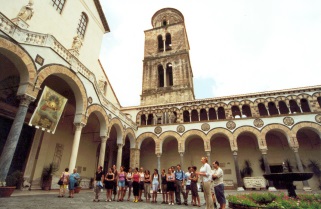 Вторник 30 после занятийСеминар «Итальянские жесты»Среда 31 после занятийЭкскурсия в средневековый замок Ареки(Итальянский гид, общественный транспорт (автобус), & входные билеты)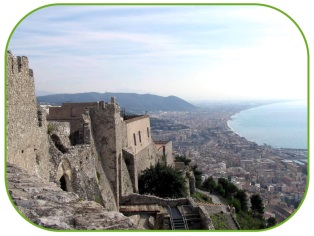 Четверг 1 после занятийЭкскурсия на завод по производству Лимончелло с дегустацией(Итальянский гид, автобус & входные билеты)Пятница  2 после занятийИтальянские караоке на курсахСуббота 3Экскурсия на целый день в Амальфина пароме (Итальянский гид, транспорт, входные билеты)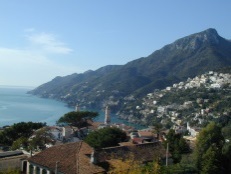 II НЕДЕЛЯПОНЕДЕЛЬНИК 5 после занятийСеминар «Итальянская кухня»ВТОРНИК 6 после занятийЭкскурсия в Пестум: Греческие храмы и музей(Итальянский гид, общественный транспорт & входные билеты)СРЕДА 7 после занятийСеминар «Итальянские фразеологизмы»ЧЕТВЕРГ 8 после занятийЭкскурсия по Амальфитанскому побережью (Виетри и Раито): Музей керамики(Итальянский гид, общественный транспорт & входные билеты)ПЯТНИЦА 9 после занятийСеминар «Неаполитанские песни» 190 евроРАЗМЕЩЕНИЕ В САЛЕРНО С воскресенья 28 июля по субботу 10 августа 2013 – 2 недели/ 13 ночей Вариант A:В семье (15-20 минут пешком от центра)В двухместной комнате с полупансионом (завтрак и ужин)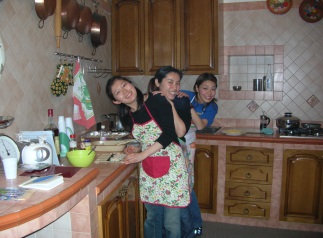 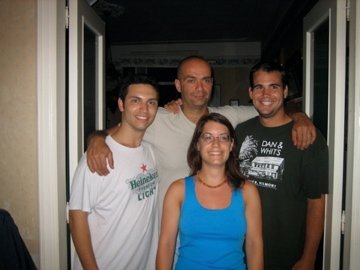 Вариант B:В квартире с другими студентами (15-20 минут пешком от центра)В двухместной комнате без питания (общая ванная комната и кухня) Вариант A. 380 евроВариант B. 230 евроТрансферВариант A: от аэропорта в Неаполе до места проживания в Салерно и обратноВариант B: от железнодорожного вокзала в Салерно до места проживания и обратноOption A. 50 евроOption B. ВКЛЮЧЕНО